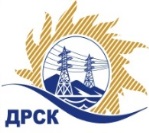 Акционерное Общество«Дальневосточная распределительная сетевая  компания»Протокол процедуры переторжкиСпособ и предмет закупки: запрос предложений в электронной форме на право заключения договора на «Мероприятия по строительству электрических сетей для технологического присоединения заявителей расположенных на территории СП "ЦЭС"», закупка 808КОЛИЧЕСТВО ПОДАННЫХ ЗАЯВОК НА УЧАСТИЕ В ЗАКУПКЕ: 2 (две) заявки.КОЛИЧЕСТВО ОТКЛОНЕННЫХ ЗАЯВОК: 0  (ноль) заявок.НМЦ ЛОТА (в соответствии с Извещением о закупке): 14 400 950,54  руб. без НДС.ОТМЕТИЛИ: В соответствии с решением Закупочной комиссии (Протокол №278/УКС-Р от 22.04.2019 г. ) к процедуре переторжки были допущены следующие участники:Предмет переторжки: цена заявки Участие в процедуре переторжки приняли 1 (один)  участник:Участие в процедуре переторжки не приняли 1 (один) участник, а именно:Процедура переторжки осуществлялась с использованием средств электронной торговой площадки на Интернет-сайте https://rushydro.roseltorg.ru в присутствии секретаря Закупочной комиссии.Дата и время начала процедуры переторжки: 15:00 (время московское) 24.04.2019 г. Место проведения процедуры переторжки: Единая электронная торговая площадка по адресу: https://rushydro.roseltorg.ru».В результате проведения переторжки условия заявок на участие в закупке были изменены следующим образом:Секретарь комиссии                                                                        	М.Г. ЕлисееваИсп. Ирдуганова И.Н.Тел. (4162) 397-147№ 278/УКС-Пг. Благовещенск«24»     04.    2019 г.ООО  «АМУР – ЭП»  ИНН/КПП 2724046821/272401001	ОГРН 1022701285914ООО «ДТЭН» ИНН/КПП 2721214965/272101001 ОГРН	1152721001157ООО «ДТЭН» ИНН/КПП 2721214965/272101001 ОГРН	1152721001157ООО  «АМУР – ЭП»  ИНН/КПП 2724046821/272401001	ОГРН 1022701285914№п/пДата и время регистрации заявкиНаименование, адрес и ИНН Участника и/или его идентификационный номерЦена заявки до переторжки, 
руб. без НДС, а также иные условия заявки, являющиеся предметом переторжкиЦена заявки после переторжки, 
руб. без НДС, а также иные условия заявки, являющиеся предметом переторжки121.03.2019 04:26ООО  «АМУР – ЭП»  ИНН/КПП 2724046821/272401001	ОГРН 102270128591414  112  931,5414  112  931,54224-04-2019 09:02 ООО «ДТЭН» ИНН/КПП 2721214965/272101001 ОГРН	115272100115714  112  931,5314 040 926,78